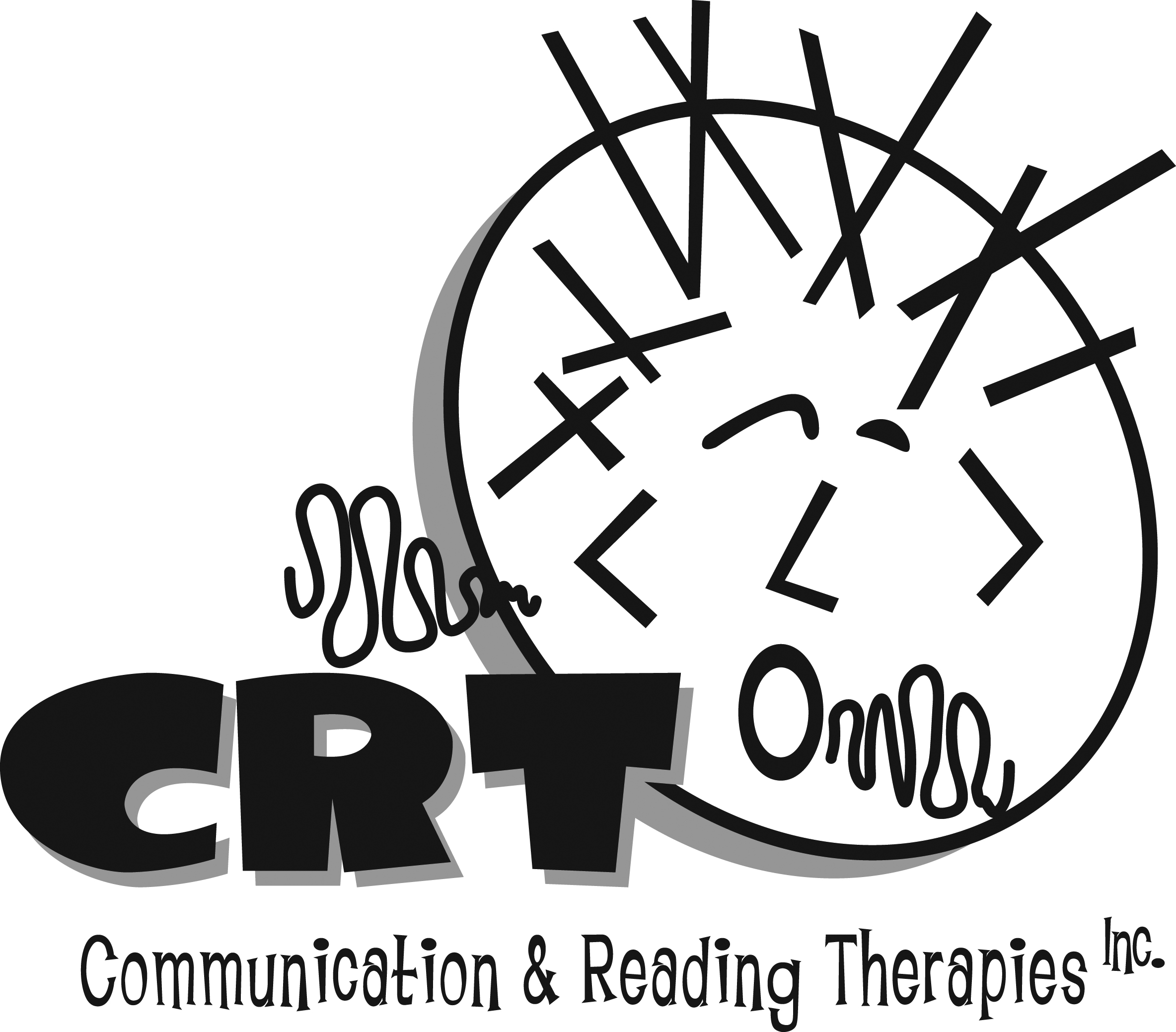 www.communicationandreading.comSpeech-Language Pathologists300 Vestavia Parkway, Suite 2300Birmingham, AL 35216(205) 919-0955info@communicationandreading.comACKNOWLEDGEMENT OF RECEIPT OF NOTICE OF PRIVACY PRACTICES **You may refuse to sign this acknowledgementI,__________________________________, have received a copy of this office’s Notice of Privacy Practices.___________________________________(Please print Child’s/Childrens’ names)___________________________________(Signature)___________________________________(Date)					For Office Use OnlyWe attempted to obtain written acknowledgement of receipt of our Notice of Privacy Practices, but acknowledgement could not be obtained because:	Individual refused to sign	Communication barriers prohibited obtaining acknowledgement	An emergency situation prevented us from obtaining acknowledgement	Other (please specify)